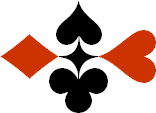 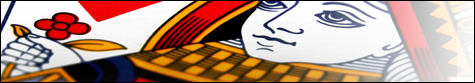 Serie 08 boekje 05 - West opent 1 SA   Bied beide handen - Antwoorden
© Bridge OfficeAuteur: Thijs Op het Roodt

U bent altijd West en begint. Uw partner is Oost.
Indien niet anders vermeld passen Noord en Zuid.
Is het spelnummer rood dan bent u kwetsbaar.Biedsysteem toegepast bij de antwoorden
5542
Zwakke 2Stayman 4 kaart hoog, Jacoby hoge en lage kleurenPreëmptief  3 en 4 niveauBlackwood (0 of 3  - 1 of 4)
Heren gestroomlijndNa het eerste boekje vonden de cursisten dit zo leuk, dat ik maar de stoute schoenen heb aangetrokken en meerdere van deze boekjes ben gaan schrijven.

Het enthousiasme van de cursisten heeft mij doen besluiten om deze boekjes gratis aan iedereen die ze wil hebben, beschikbaar te stellen.

Ik heb bewust in eerste instantie geen antwoorden bij de boekjes gemaakt. Maar op veler verzoek toch met antwoorden.Ik zou het waarderen, wanneer u mijn copyright zou laten staan.

Mocht u aan of opmerkingen hebben, laat het mij dan weten.Ik wens u veel plezier met deze boekjes.
1♠AHNoord

West     OostZuid♠VV♥V64Noord

West     OostZuid♥1095210952♦V9832Noord

West     OostZuid♦HB754HB754♣A92Noord

West     OostZuid♣V65V651515888
Bieding West

Bieding West
Bieding Oost
Bieding Oost
Bieding Oost
11 SA122222PasPasDat bod had oost liever niet gehoord. Maar nu past oost. Waarom? Er is maar één verdeling in de west hand waar dit niet op gaat. En dat is wanneer west  3 ♠, 3 ♥, 2 ♦ en 5 ♣ heeft. Elke andere verdeling zorgt voor minimaal 8 troeven in ♦. Knap van oost dat hij dit bedenkt.2♠V1086Noord

West     OostZuid♠AH74AH74♥A5Noord

West     OostZuid♥V10983V10983♦1093Noord

West     OostZuid♦VV♣AHV2Noord

West     OostZuid♣B53B531515121212
Bieding West

Bieding West
Bieding Oost
Bieding Oost
Bieding Oost
11 SA12222233343PasPasEen beetje moeizaam biedverloop, maar wel mooi. Dit dilemma krijg je vaker. Stayman of Jacoby. Zo ook oost. Maar die lost dit mooi op. Het 3♠ bod is mancheforcing. Het bod is hoger dan noodzakelijk. Maar oost wil 3 Sans Atout niet voorbij. Heeft  west geen 4-kaart ♠, dan parkeert west het contract in 3 Sans Atout.3♠A108Noord

West     OostZuid♠VB63VB63♥V73Noord

West     OostZuid♥A1084A1084♦AV96Noord

West     OostZuid♦HB42HB42♣ AB10Noord

West     OostZuid♣661717111111
Bieding West

Bieding West
Bieding Oost
Bieding Oost
Bieding Oost
11 SA1222223 SA3 SA3Pas3Mooi en simpel biedverloop. Niks in de hoge kleuren? Dan gaan we toch Sans Atout spelen. Mooi en kort van beide spelers.4♠H8Noord

West     OostZuid♠66♥AH9Noord

West     OostZuid♥B8765B8765♦B765Noord

West     OostZuid♦AH1082AH1082♣AB54Noord

West     OostZuid♣V6V61616101010
Bieding West

Bieding West
Bieding Oost
Bieding Oost
Bieding Oost
11 SA1222223 SA3 SA343PasPasWest besluit om 3 Sans Atout niet te laten staan en biedt 4♥. De reden daarvoor is, dat zijn ♠ niet zo geweldig zijn.5♠AH53Noord

West     OostZuid♠1097610976♥6542Noord

West     OostZuid♥109109♦ABNoord

West     OostZuid♦V98V98♣H106Noord

West     OostZuid♣AVB5AVB51515999
Bieding West

Bieding West
Bieding Oost
Bieding Oost
Bieding Oost
11 SA122222333Pas3Oost probeert met zijn 3♠ toch de manche te bereiken. Oost weet niet hoeveel punten west heeft. Daarom biedt oost 3♠. Ik heb 9 punten. Hoeveel heb jij er? Maar 15 en daarom pas ik.6♠H953Noord

West     OostZuid♠88♥H85Noord

West     OostZuid♥A7432A7432♦AV32Noord

West     OostZuid♦H10874H10874♣H10Noord

West     OostZuid♣A6A61515111111
Bieding West

Bieding West
Bieding Oost
Bieding Oost
Bieding Oost
11 SA1222223 SA3 SA3Pas3Ga als oost zijnde niet op avontuur. Biedt de punten die u heeft. West laat deze 3 Sans Atout staan, ondanks de ♥ fit die ze hebben. Reden hiervoor is, dat west in alle kleuren een stopper heeft.7♠B854Noord

West     OostZuid♠33♥AH8Noord

West     OostZuid♥B1042B1042♦H84Noord

West     OostZuid♦AB1052AB1052♣A92Noord

West     OostZuid♣106310631515666
Bieding West

Bieding West
Bieding Oost
Bieding Oost
Bieding Oost
11 SA1PasPasWanneer je snel naar de oost hand kijkt, dan is het een mooie hand. Maar 6 punten blijven 6 punten. Mooie pas van oost.8♠A93Noord

West     OostZuid♠1086210862♥V103Noord

West     OostZuid♥97429742♦AH983Noord

West     OostZuid♦B6B6♣V9Noord

West     OostZuid♣AHBAHB1515999
Bieding West

Bieding West
Bieding Oost
Bieding Oost
Bieding Oost
11 SA1222222 SA2 SA3Pas3West heeft geen 4-kaart hoog. Oost met zijn 9 punten daarom 2 Sans Atout. Met 10 punten had oost 3 Sans Atout geboden. West met 15 punten past.9♠864Noord

West     OostZuid♠A97A97♥AB105Noord

West     OostZuid♥HV63HV63♦AV108Noord

West     OostZuid♦HB4HB4♣A5Noord

West     OostZuid♣106310631515131313
Bieding West

Bieding West
Bieding Oost
Bieding Oost
Bieding Oost
11 SA122222443Pas3Het 2 ♣ bod van oost is Stayman. Vragen naar een hoge 4-kaart. West biedt zijn hoge 4-kaart en oost heeft er met 13 punten geen moeite mee om de manche te bieden met 4♥.10♠H6Noord

West     OostZuid♠VB732VB732♥HV82Noord

West     OostZuid♥BB♦AB97Noord

West     OostZuid♦HV10HV10♣VB10Noord

West     OostZuid♣A763A7631616131313
Bieding West

Bieding West
Bieding Oost
Bieding Oost
Bieding Oost
11 SA1222223 SA3 SA3Pas3Oost biedt in eerste instantie Jacoby. West biedt verplicht ♠, waarna oost naar 3 Sans Atout springt. Zou west ook een 3 of 4-kaart ♠ hebben, dan zou hij nog altijd 4♠ kunnen bieden. Dat doet hij nu dus niet. Hij laat de 3 Sans Atout van oost staan.